                                CRESSE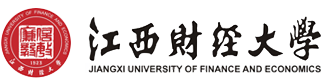 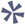                               www.cresse.infoWORKSHOP 一9th -10th May 2018, Nanchang, ChinaLectures on Competition Policy— The Workshop is followed by the Conference on Competition Policy on 11th – 12th May.DAY 1: May 9th, 2018DAY 1: May 9th, 2018DAY 1: May 9th, 2018TimeTopicPresenter / Chair08:30-09:00Registration09:00-09:15WelcomeFucaiLu，President of JUFEYannis KatsoulacosSession ACartels and MergersChair: Zili Wang（JUFE）09:15-10:30Collusion and Cartels: Successes andChallengesProf. Leslie Marx(Duke University, The Fuqua School of Business)10:30 – 11:00Tea Break11:00-12:15Unilateral Effects of MergersProf. Tom Ross (UBC)12:15-13:45Lunch BreakSession BMarket Definition, Market Power and ExclusionChair: HengJu（Shanghai University of Finance and Economics）13:45-15:00Market Definition and Market PowerProf. Yannis Katsoulacos(Athens U of Economics and Business)15:00-15:30Tea Break16:00-17:15The Economics of ExclusionaryConductProf. Ralph Winters (UBC)18:30Dinner with Workshop LecturersDAY 2: May 10th, 2018DAY 2: May 10th, 2018DAY 2: May 10th, 2018DAY 2: May 10th, 2018Session CVertical Restraints and Other Enforcement IssuesChair: Prof. Ping Lin（Lingnan University, Hong Kong）08:15-09:30Behavioural Economics andCompetition Law Enforcement Prof. William Kovacic(The George Washington University Law School)09:30 – 9:50Tea Break9:50-11:05The Economics of Vertical RestraintsProf. Patrick Rey (Toulouse School of Economics)11:05-12:20Auctions and Competition Law EnforcementProf. Guofu Tan, (University of SouthernCalifornia)12:20 – 13:45Lunch Break13:45 -Sightseeing Tour